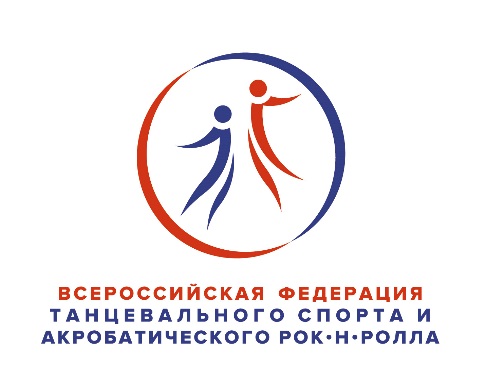 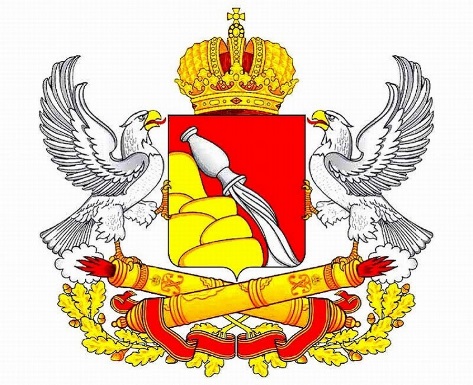 Всероссийская федерация танцевального спорта и акробатического рок-н-ролла                            ВООСО «Союз танцевального спорта Воронежской области»                                        Танцевально-спортивный клуб «Перспектива»                                                   Представляют российский турнир                                                          По танцевальному спорту                                                              «Весенний марафон»С уважением, президент СТС ВО Садчиков Павел, руководители ТСК «Перспектива» Майя и Владимир Войтович.Дата проведения26 мая 2019г.Место проведенияг. Воронеж, пл.Детей,1, «Дворец творчества детей и молодежи»ОрганизаторТСК «Перспектива» тел. (473) 278-33-33, (473) 230-08-40Правила проведенияВ соответствии с правилами ФТСАРР (ТС).Условия проведенияВместительный мраморный зал, 2 паркетных площадки 420 кв.м.СудьиСудейская коллегия, согласованная ФТСАРР (ТС). РегистрацияПо квалификационным книжкам, паспортам или свидетельствам о рождении, медицинским справкам, договорам о страховании несчастных случаев. Начало регистрации за 1,5 часа, окончание за полчаса до начала турнира.Регистрационный взносНе выше нормативов, установленных Правилами ФТСАРР (ТС).Условия участия парПроезд, проживание, питание за счет командирующих организаций.Награждение победителейКубки, медали, грамоты и призы для финалистов.Допуск тренеровБесплатно, по списку тренеров, пары которых участвуют в турнире.Счетная комиссияChamp 3.0 рег.№008 Самофаловы Дмитрий и ЕленаМассовый спорт (соло, пары)Массовый спорт (соло, пары)Массовый спорт (соло, пары)Массовый спорт (соло, пары)Массовый спорт (соло, пары)Массовый спорт (соло, пары)Площадка АПрограммаПлощадка ВПрограммаРегистрацияНачало Дети Н2 Дети Н2 Дети Н3 ДетиДетиW, ChW, SW, S, ChКубок медленного вальсаКубок Ча-Ча-ЧаДети 1+ Дети 2 Н2Дети 1+ Дети 2 Н2 Дети 1+ Дети 2 Н3 Дети 1+ Дети 2Дети 1+Дети 2W, ChW, SW, S, ChКубок Медленного вальсаКубок Ча-Ча-Ча800 - 915930Дети Н4 Дети + Дети 1Дети + Дети 1Дети +Дети 1Дети 1+Дети 2Дети 1 + Дети 2W, Q, S, Ch6 танцевКубок Венского ВальсаКубок СамбыКубок St (3 танца)Кубок La (3 танца)Дети 1+Дети 2 Н4 Дети 2 + Юниоры 1 Дети 2Дети 2W, Q, S, Ch6 танцевКубок Венского ВальсаКубок Самбы930 - 10451100Спорт высших достиженийСпорт высших достиженийСпорт высших достиженийСпорт высших достиженийСпорт высших достиженийСпорт высших достиженийДети 1 (Н+Е)Ю1 (Н+Е)Хобби + Сеньоры (4 танца)St, LaSt, LaSt,  LaДети 2 (Н+Е)Юниоры 2 (Н+Е)Юниоры 2 (Е+Д)St, LaSt, LaSt, La1200 -13151330Дети 1+2 (Н+Е)Юниоры 1 (Е+Д)Юниоры 1+2 (Е+Д)St, LaSt, LaSt, LaЮниоры 1+2 (Е) Дети 1 (Откр) Дети 2 (Д)St, LaSt, LaSt, La1430 - 15451600Юниоры 1+2 (До С)Дети 2 (Откр)Юниоры 1 (Откр)Юниоры 2 (Откр)Молодежь + Взрослые (До А)St, LaSt, LaSt, LaSt, LaSt, La1700 - 18151830